Mae'r ffurflen hon i gofnodi unrhyw broblemau amgylcheddol gwirioneddol neu bosib yn y brifysgol (e.e. llygredd, tipio anghyfreithlon, colli sylweddau, etc.), peidio â chydymffurfio â deddfwriaeth amgylcheddol neu beidio â chydymffurfio â system rheoli amgylcheddol y brifysgol (EMS).RHAN A: (I’w llenwi gan y sawl sydd wedi cael gwybod am y digwyddiad)RHAN B (I'w llenwi gan Gydlynydd Cydymffurfio Amgylcheddol)RHAN C (I’w llenwi gan y sawl a restrir yng nghwestiwn B4 uchod).RHAN D (I'w llenwi gan Gydlynydd Cydymffurfio Amgylcheddol) RHAN E: Achos Sylfaenol / Camau Gweithredu Dilynol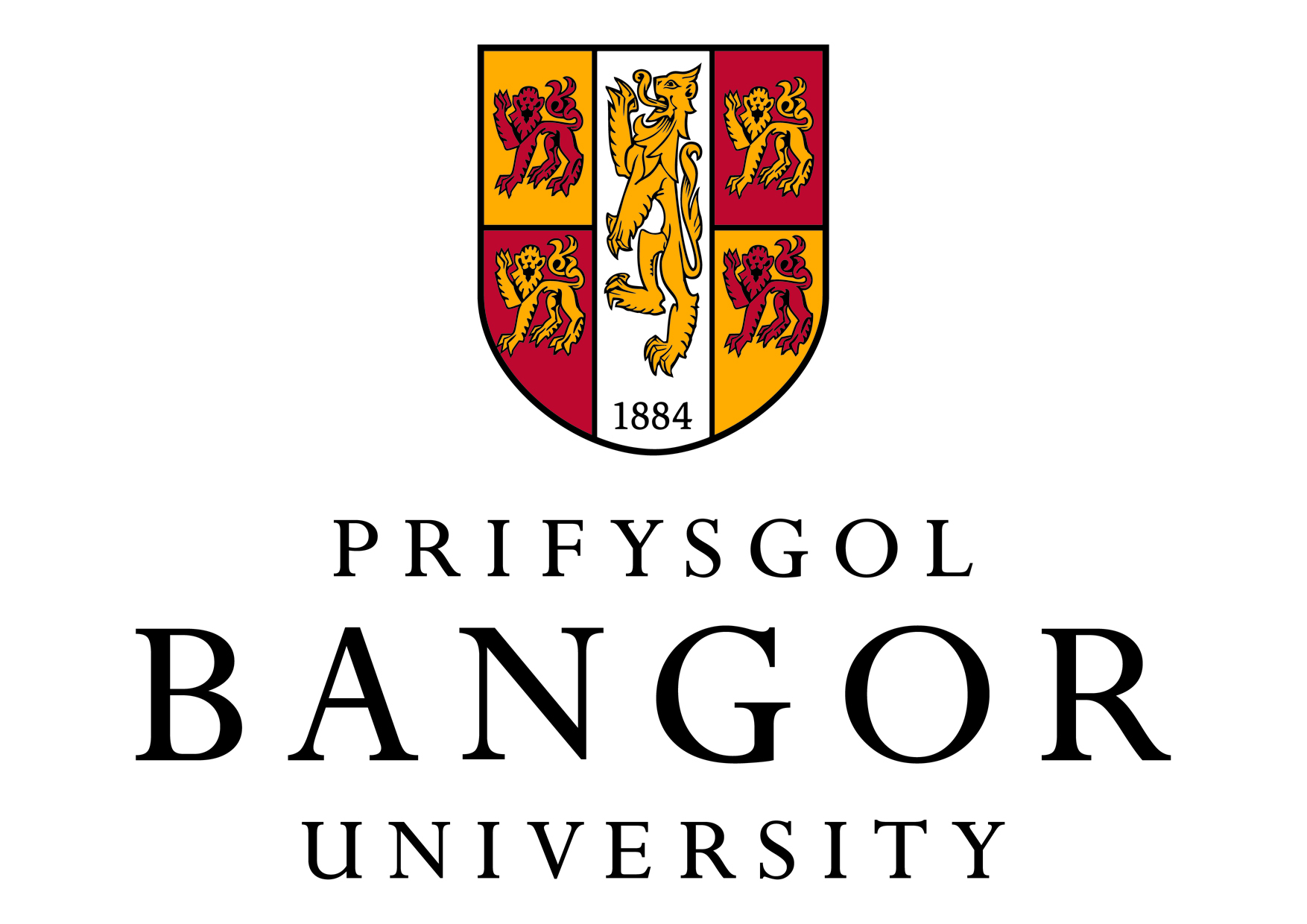 Ffurflen Hysbysu am Ddigwyddiad AmgylcheddoDiwygiad 6 (Tachwedd 2019)Cyfeirnod yr adroddiad:Ffurflen Hysbysu am Ddigwyddiad AmgylcheddoDiwygiad 6 (Tachwedd 2019)Cyfeirnod yr archwiliad: (os yn berthnasol)A1Eich enw/Swydd/Manylion cysylltuA2A welsoch chi'r digwyddiad eich hun  Do/NaddoDo/NaddoA3A gawsoch chi adroddiad am y digwyddiad gan rywun arall?Do/NaddoDo/NaddoA4Os gwnaethoch ateb “Do” i Gwestiwn A3, nodwch y wybodaeth ganlynolEnw a manylion cyswllt y sawl a roddodd wybod am y digwyddiad i chiA4Os gwnaethoch ateb “Do” i Gwestiwn A3, nodwch y wybodaeth ganlynolY dyddiad a'r amser y gwnaethant roi gwybod am y peth i chiA5Lleoliad y digwyddiadA6Dyddiad ac amser y digwyddiadA7Disgrifiad o'r digwyddiad (rhowch gymaint o wybodaeth â phosib) A8Rhowch fanylion am unrhyw gamau tymor byr a gymerwyd i gywiro'r sefyllfa, yn cynnwys enw'r sawl a gymerodd y camau hynny a phryd y gwnaed hynny.SYLWCH: os yw'r digwyddiad yn gysylltiedig â thipio anghyfreithlon ar ein tir, cysylltwch â'r heddlu ar 101 i riportio'r drosedd. Plîs nodwch y rhif trosedd a roddir isod. SYLWCH: os yw'r digwyddiad yn gysylltiedig â thipio anghyfreithlon ar ein tir, cysylltwch â'r heddlu ar 101 i riportio'r drosedd. Plîs nodwch y rhif trosedd a roddir isod. Eich Llofnod:                                                                                            Dyddiad Heddiw:Ar ôl llenwi Rhan A, dychwelwch y ffurflen yn syth i Dîm yr Amgylchedd, environment@bangor.ac.uk (Ffôn 01248 383847)B1Categori'r digwyddiadDifrod amgylcheddol go iawn/posibDiffyg cydymffurfio go iawn/posib â gofynion cyfreithiol neu ofynion eraillDifrod amgylcheddol go iawn/posibDiffyg cydymffurfio go iawn/posib â gofynion cyfreithiol neu ofynion eraillB2Disgrifiwch unrhyw ddifrod amgylcheddol/mynd yn groes i ddeddfwriaeth a'r camau cywiro neu'r camau ataliol a ystyrir yn angenrheidiolB3Pwy fydd yn rheoli'r camau hyn?B4Caiff y camau hyn eu cwblhau erbyn [dyddiad]:                              fel y cytunwyd gan:Caiff y camau hyn eu cwblhau erbyn [dyddiad]:                              fel y cytunwyd gan:Caiff y camau hyn eu cwblhau erbyn [dyddiad]:                              fel y cytunwyd gan:B4Enw/Swydd:Enw/Swydd:Llofnod:B4Enw/Swydd:Enw/Swydd:Llofnod:B4Enw/Swydd:Enw/Swydd:Llofnod:C1Disgrifiwch y camau cywiro/ataliol rydych wedi eu gweithredu a'r dyddiad y cwblhawyd y camauC2Llofnod:                                                                          Enw:Dyddiad:Llofnod:                                                                          Enw:Dyddiad:D1Cadarnhad bod yr holl gamau cywiro / ataliol angenrheidiol wedi'u cwblhau a'u gwirio fel rhai effeithiol ( defnyddiwch RHAN E i gofnodi manylion unrhyw gamau ychwanegol / dilynol a ystyrir yn angenrheidiol i ddileu neu leihau'r risg o ail ddigwyddiad)Llofnod:                                                                          Enw:Dyddiad:E1:  Beth oedd “achos sylfaenol” y digwyddiad hwn?E1:  Beth oedd “achos sylfaenol” y digwyddiad hwn?E1:  Beth oedd “achos sylfaenol” y digwyddiad hwn?Camau sy'n ofynnol i ddileu / lleihau'r risg o ail ddigwyddiadGweithredwyd ganDyddiad cwblhau